Проведены успешные испытания покрытий из карбида бора импульсной тепловой нагрузкой, возможной в диверторной зоне токамака ИТЭРИнститут ядерной физики им. Г. И. Будкера СО РАНАвторы: Д.Е. Черепанов, А.В. Бурдаков, Л.Н. Вячеславов, С.Р. Казанцев, И.В. Кандауров, А.А. Касатов, В.А. Попов, Г.А. Рыжков, А.А. Шошин	Одной из важнейших проблем, возникающих при создании термоядерного реактора, является выбор материала для покрытия обращенных к плазме компонентов. С целью уменьшения влияния эрозии обращенного к плазме материала на ее удержание необходимо выбирать термостойкие вещества с низким зарядовым числом. Среди подходящих с этой точки зрения материалов можно отметить высокотемпературные керамики. На стенде комплекса БЕТА были проведены испытания термическими ударами карбида бора (B4C) в виде монолитного образца и покрытий, нанесенных на вольфрам тремя методами. Результаты испытаний показали конкурентоспособность покрытий из карбида бора вольфраму и бериллию, на которые часто падает выбор при выборе защитного материала первой стенки и дивертора современных токамаков.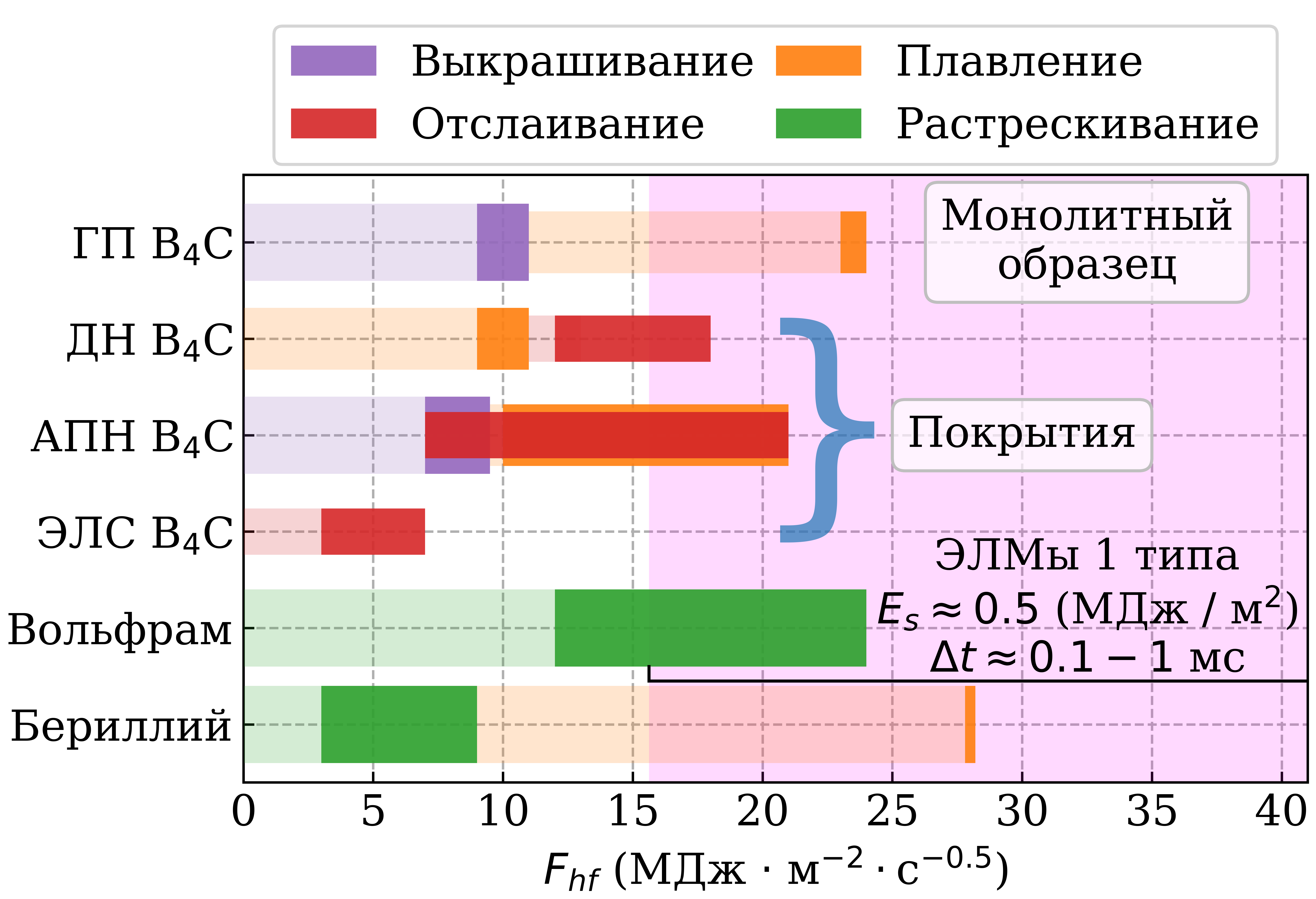 Рисунок 1: Критические значения параметра потока тепла , при достижении которых начинается эрозия с потерей вещества, ГП – метод горячего прессования, ДН – детонационное напыление, АПН – атмосферное плазменное напыление, ЭЛС – электронно-лучевой синтез,  , где  – поверхностная плотность мощности  импульсного нагрева, – длительность нагрева ( мс).Публикации: 1. D.E. Cherepanov et al. In situ study of thermal shock damage to high-temperature ceramics //Nuclear Materials and Energy. – 2023. – T. 36. – P. 1014952. Подготовлена статья в журнал «ВАНТ» по результатам испытания покрытий из B4C